DECIZIA ETAPEI DE ÎNCADRAREdraftCa urmare a solicitării de emitere a acordului de mediu adresate de MUNICIPIUL CLUJ-NAPOCA prin DIRECȚIA TEHNICĂ-SERVICIUL ADMINISTRARE CĂI PUBLICE, cu sediul/domiciliul în municipiul Cluj-Napoca, str. Calea Moților, nr. 1-3, înregistrată la APM Cluj cu nr. 1127/19.01.2024, în baza:Legii nr. 292/2008 privind evaluarea impactului anumitor proiecte publice şi private asupra mediului, cu modificările şi completările şi ulterioare;Ordonanţei de Urgenţă a Guvernului nr. 57/2007 privind regimul ariilor naturale protejate, conservarea habitatelor naturale, a florei şi faunei sǎlbatice, aprobată prin Legea nr. 49/2011, cu modificările și completările ulterioare, Prevederilor art. 48 din Legea apelor nr. 107/1996, cu modificarile si completarile ulterioare;Agentia Pentru Protectia Mediului Cluj decide, ca urmare a completărilor depuse cu nr. 1862/30.01.2024, nr. 2778/08.02.2024, 2849/09.02.2024, nr. 4090/21.02.2024, nr. 4192/22.02.2024, nr. 4915/28.02.2024, nr. 5104/01.03.2024, nr. 5420/05.03.2024 și nr. 6221/14.03.2024 și a consultărilor desfăşurate în cadrul şedinţei Comisiei de Analiză Tehnică din data de 05.03.2024, că proiectul ,,Elaborare documentație tehnica pentru autorizarea executării lucrărilor de construire Pasaj Rutier, demolari și relocari rețele pentru obiectivul de investiții ”Realizare Pasaj Rutier la Intersecția Bulevardul Muncii cu Strada Oașului în Municipiul Cluj-Napoca”  propus a fi realizat în municipiul Cluj-Napoca, str. B-dul Muncii, intersecție cu str. Oașului, nr. f.nr., judeţul Cluj, nu se supune evaluării impactului asupra mediului și nu se supune evaluării SEICA.    Justificarea prezentei decizii:I. Motivele pe baza carora s-a stabilit neefectuarea evaluarii impactului asupra mediului:a) proiectul se incadreaza in prevederile Legii nr. 292/2018 privind evaluarea impactului anumitor proiecte publice şi private asupra mediului, fiind încadrat în anexa nr. 2, la punctul  10. b) – „Proiecte de dezvoltare urbană, inclusiv construcția centrelor comerciale și a parcărilor auto publice”,  în categoria proiectelor cu potenţial impact asupra mediului, pentru care trebuie stabilită necesitatea efectuării impactului asupra mediului.b) Proiectul se incadreaza in reglementările PUZ aprobat, cu HCL nr. 493/22.12.2014.Conform Certificatului de Urbanism nr. 61/17.01.2024, emis de Primăria Municipiului Cluj-Napoca:Imobilul este situat in intravilanul municipiului Cluj-Napoca, în afara perimetrului de protecție a valorilor istorice și arhitectural-urbanistice. Imobile în proprietatea Municipiului Cluj-Napoca, artere de circulație și imobile în proprietate privată;destinație: domeniul public și imobile în proprietate privata; categoria de folosință: artere de circulație și imobile în proprietate privată;c) la evaluarea proiectului au fost luate în considerare criteriile prevăzute în Anexa nr. .3 din Legea nr. 292/2018 privind evaluarea impactului anumitor proiecte publice şi private asupra mediului;d) realizarea şi utilizarea investiţiei propuse nu prevede utilizarea de substanţe toxice sau periculoase şi nu implică generarea de emisii semnificative în mediu;e) prin soluţiile constructive adoptate şi prin modul de operare se propun măsuri pentru protecţia factorilor de mediu;f) sunt prevăzute măsuri pentru gestionarea corespunzătoare a deşeurilor generate în perioada de realizare/funcţionare; deşeurile generate atât în faza de execuţie cât şi în perioada de funcţionare a proiectului vor fi în cantităţi reduse si se vor elimina cu firma autorizata;g) investiţia propusă nu se cumulează cu alte proiecte existente sau aprobate;h) proiectul este de amploare redusă;i) nu sunt afectate zone de pădure sau cu folosință specială (spațiu verde);j) amplasamentul nu este situat în interiorul sau vecinătatea niciunei arii naturale protejate;k) pe parcursul derulării procedurii nu au fost formulate observații din partea publicului referitoare la realizarea protectului.II. Motivele pe baza cărora s-a stabilit neefectuarea evaluării adecvate:a) amplasamentul nu intră sub incidenţa art. 28 din Ordonanţa de urgenţă a Guvernului nr. 57/2007 privind regimul ariilor naturale protejate, conservarea habitatelor naturale, a florei şi faunei sălbatice, aprobată cu modificări şi completări prin Legea nr. 49/2011, cu modificările şi completările ulterioare;III. Motivele pe baza cărora s-a stabilit neefectuarea evaluării impactului asupra corpurilor de apă:a) proiectul propus intră sub incidenta prevederilor art.48 si 54 din Legea apelor nr. 107/1996, cu modificarile si completarile ulterioare;Conform deciziei nr. 304/CJ din 04.03.2024, emisă de AN Apele Române, ABA Someș-Tisa, SGA Cluj, pentru proiectul propus nu este necesară elaborarea SEICA, întrucât lucrările prevăzute vor fi cu impact asupra corpului de apă de suprafață Pâraul Chintenilor; RORW2.1.31.15_B1, pe perioada desfășurării lucrărilor, IV. Caracteristicile proiectuluiAmplasament: Obiectivul este situat la periferia orașului, în Cartierul Iris (în apropierea hypermarketului Auchan). Acesta este alcătuit din 2 străzi, amplasate una în continuarea celeilalte: Strada Oașului și Bulevardul Muncii. Pe aceasta direcție a fost considerat coridorul principal de mobilitate.Sectorul studiat are o lungime totală de cca. 444 m (coridorul principal Strada Oașului - Bulevardul Muncii). Descriere succintă a proiectului:Obiectivul se încadrează în categoria tehnică II, având 4 (patru) benzi de circulație, câte 2 pe fiecare sens și linie dublă de tramvai amplasată în carosabil.Dimensiuni în planLungimea tronsonului amenajat este de 444 m. (coridorul principal).Parte carosabila 14.00 m după cum urmează: 2x3,50 m - 2 benzi dedicate transportului în comun. + 2x3,50 m (lateral) - 2 benzi de circulație autovehicule.Zone cu trotuar având dimensiuni variabile în funcție de spațiul rămas disponibil. Lățime minimă a trotuarului este de 1,11 m.Benzi de accelerare pentru încadrarea pe strada Oașului(pentru cei care se deplasează pe direcția Chinteni - gară) , având lățimea de 3,5 m și lungimea de 25 m.Racorduri cu străzile laterale având raza minimă de 10.00 m. Lățimea părții carosabile de pe străzile laterale este de 6.00 - 7.00 m.Intersecție giratorie amenajată în zona intersecției Străzii Oașului cu B-dul. Muncii cu raza interioară de 22,00 m și lățimea căii inelare de 7,00 m. Intersecția va avea 5 brațe ( 4 intrare/ieșire și unul doar pentru ieșire).Pasaj subteran:Lungime totală pasaj 275 m;Lungime rampa 1: 91 m;Lungime pasaj subteran 85 m;Lungime rampa 2: 99 m;Lățime bandă/rampă de urcare/coborâre 2x4.00m;Gabarit pe verticală în pasaj: min. 4,50 m;Lățime bretea laterală (la nivel) 2x3,50 m;Intersecție giratorie;Raza interioară  22.00 m;Lățime cale inelară 7.00 m;Raza exterioară 23.60 m;Supralărgire interioară 1.00 m;Necesitatea realizării pasajului subteran de la intersecția Străzii Oașului cu Bulevardul Muncii reiese inclusiv din recomandările specialiștilor ARR prin documentul ”RAPORT DE INSPECTIE DE SIGURANTA RUTIERA PERIODICA DJ 109A, km 0+000-10+190, din județul Cluj, in lungime de 10,190 km”. Textul prevede următoarele(pagina 4):”Este o intersecție cu trafic dificil, și care se va aglomera în viitor, zona fiind în dezvoltare””Ar fi utilă pe viitor separarea fluxului de trafic local de cel de tranzit”  ”Aceasta separare poate fi făcută prin realizarea unui pasaj subteran între Strada Oasului și Bulevardul Muncii”Bilanț teritorial propus:V. Măsurile și condiţiile de realizare a proiectului pentru evitarea sau prevenirea eventualelor efecte negative semnificative asupra mediului: a) în cadrul organizării de şantier, precum şi pe durata execuţiei lucrărilor se vor lua toate măsurile necesare pentru evitarea poluării factorilor de mediu sau prejudicierea stării de sănătate sau confort a populaţiei, fiind obligatoriu să se respecte normele, standardele şi legislaţia privind protecţia mediului, în vigoare;b) se vor utiliza exclusiv terenurile stabilite prin proiect pentru amplasarea organizărilor de şantier şi depozitarea materialelor de construcţie şi a deşeurilor rezultate din activităţile de construire în limita terenului deţinut de titular; lucrările de organizare de şantier şi de execuţie nu trebuie să afecteze terenurile adiacente; toate amenajările propuse se vor realiza fără afectarea proprietăţilor private; se vor delimita zonele de lucru astfel încât să se prevină/mimizeze distrugerea suprafeţelor vegetale din vecinătatea obiectivului; se interzice tăierea de arbori de pe amplasament sau din apropierea lui; se vor marca corespunzător, cu panouri de protecţie, terenurile ocupate temporar de organizarea de şantier sau afectate de lucrări temporare (excavări, săpături de şanţ, etc.); se vor lua toate măsurile pentru asigurarea acceselor auto şi pietonale pentru locuitorii din zonă; în timpul lucrărilor se va asigura circulaţia nestănjenită pe drumurile publice;c) materialele de construcții vor fi aduse progresiv pe măsură ce lucrările avansează și în funcție de solicitări; depozitarea materialelor/utilajelor se va face numai în locuri special amenajate (suprafeţe izolate/impermeabilizate corespunzător) cu luarea tuturor măsurilor pentru asigurarea protecţiei factorilor de mediu; se vor amenaja spaţii pentru stocarea temporară a deşeurilor rezultate din lucrările de construcţie; d) se va asigura colectarea selectivă şi controlată a deşeurilor rezultate şi eliminarea/ valorificarea lor prin firme autorizate şi specializate, pe bază de contracte ferme încheiate cu acestea fiind intezisă depozitarea lor în mod neorganizat pe sol; se va asigura transportul şi manipularea materialelor de construcţie pentru evitarea pierderilor din utilajele de transport;e) se vor folosi mijloace de transport şi utilaje performante care nu produc pierderi accidentale de substanţe poluante care pot afecta direct sau indirect calitatea solului şi a apelor subterane în timpul funcţionării şi care nu generează zgomot peste limitele admise; se vor opri motoarele, utilajele pe durata pauzelor pentru diminuarea poluării aerului şi fonice; efectuarea operaţiilor de întreţinere a utilajelor se va executa doar în spaţii special amenajate;f) executantul lucrărilor are obligaţia să aibă în dotare atât materiale absorbante şi substanţe neutralizatoare, cât şi recipienţi adecvaţi pentru depozitarea temporară a deşeurilor rezultate, pentru a putea asigura o intervenţie rapidă în caz de poluare accidentală (pierderi de carburanţi/lubrefianţi, etc);g) pe căile de acces se va rula cu viteză scăzută pentru a se evita ridicarea prafului şi producera suplimentară de zgomot etc.; se va evita desfăşurarea lucrărilor cu emisii de praf în perioade cu vânt puternic; în perioadele de trafic intens (transport materiale, etc.), în condiţii meteo de uscǎciune, căile de acces se vor stropi în vederea reducerii antrenării de particule în suspensie;h) la ieşirea din zona lucrărilor se va asigura curăţarea roţilor autovehiculelor pentru evitarea antrenării pământului/noroiului pe şosea;i) pe perioada de realizare a luvrărilor se vor lua măsuri pentru evitarea accidentării populației, prin:Marcarea corespunzătoare a lucărărilor periculoase;Protejarea/supravegherea utilajelor menținute în zona lucrărilor;j) lucrările de construcție propuse nu vor afecta suprafața încadrată în UTR-Ve;k) la finalizarea proiectului zonele afectate temporar de lucrări vor fi refăcute la starea iniţială; l) se vor respecta condițiile și prevederile tuturor avizelor emise de alte autorități - Avizul de Gospodărire a apelor nr. 68-CJ din 24.05.2023:Curațarea/decolmatarea plasei din Otel zincat prevazută în amonte de pod pentru reținerea plutitorilor ii revine exclusiv beneficiarului proiectului.Beneficiarul va anunța, în scris, SGA Cluj, cu zece zile înainte de începerea lucrărilor în vederea întocmirii procesului verbal de primire-predare amplasament.Proiectantul este responsabil pentru calculele hidraulice privind dimensionarea secțiunii de curgere în zona podului, a calculelor pantelor pentru lucrările propuse, precum și a dimensionării și funcționării scării de pești.Prezentul aviz nu exclude obligația solicitării obținerii a celorlalte avize/acorduri legale necesare realizării investitiei.Inainte de începerea execuției lucrărilor se vor prezenta la SGA Cluj urmatoarele documente întocmite pentru perioada de execuție: Planul de prevenire și combatere a poluarilor accidentale, Planul de aparare împotriva inundațiilor și fenomenelor meteorologice periculoase precum și graficul de execuție a lucrărilor.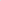 Se interzice evacuarea de ape uzate, deșeuri și alte substanțe poluante în apele de suprafață sau subterane.În perioada de execuție a lucrărilor se vor lua toate măsurile care se impun pentru protecția factorilor de mediu, a zonelor apropiate, luându-se măsuri de prevenire combatere a poluărilor accidentale, în special cu produse petroliere ca urmare a exploatării utilajelor tehnologice; în cazul producerii unei poluări accidentale întreaga răspundere din punct de vedere al depoluării zonei suportării eventualelor costuri revine beneficiarului.Beneficiarul si proiectantul vor urmări îndeaproape executarea lucrărilor prevăzute în documentația tehnică de fundamentare, beneficiarului revenindu-i obligația să anunțe orice modificare față de prevederile prezentului aviz cu o săptămână înainte de producerea acesteia.Lucrările proiectate pe albia cursurilor de apă nu se vor executa în perioadele cu ape mari. Pe toată durata de realizare a investiției se vor solicita SGA Cluj date cu privire la prognoza debitelor pe pâraul Chintenilor.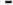 Se interzice depozitarea deșeurilor din construcții, a materialelor și staționarea utilajelor în albia cursurilor de apă.Este interzisă degradarea albiei și malurilor precum a lucrărilor hidrotehnice existente pe parcursul execuției și exploatării. Se vor lua toate măsurile necesare pentru apărarea obiectivelor socioeconomice si terenurilor riverane împotriva inundațiilor, atât pe parcursul execuției, cât și pe parcursul exploatării.Materialul solid rezultat în urma lucrărilor pregătitoare va fi depozitat în afara zonei de lucru, fără a afecta amplasamentul altor lucrări ce urrnează a se executa în zonă scurgerea liberă a apelor de suprafață.Utilajele folosite la realizarea lucrărilor, la terminarea programului de lucru, vor fi scoase în afara zonei inundabile.La terminarea lucrărilor se vor dezafecta si reda folosinței initiale terenul ocupat cu drumurile de acces și cu platformele de lucru.In cazul producerii unor daune de orice fel riveranilor, beneficiarul va suporta integral cheltuielile generate de remedierea acestora.Receptia finala a lucrarilor se va face în prezența delegatului SGA Cluj.Pe perioada executiei lucrarilor de investiții la acest obiectiv, se interzice extracția de nisipuri și pietrișuri din albia cursurilor de apa, fără avizul și autorizația de gospodărire a apelor emise de autoritatea teritorială de gospodărire a apelor.Lucrarile proiectate se vor corela functional sub aspect hidrotehnic cu lucrările existente sau programate în zona. Lucrarile vor fi astfel executate încat să asigure conectivitatea longitudinală și să nu diminueze capacitatea de transport a albiei.In cazul schimbării soluției prezentate în documentatia tehnică, se va solicita aviz de gospodărire a apelor modificator conform prevederilor Ordinului MAP nr. 828/2019.Beneficiarul va informa în ziarul local, publicul privind intentia sa referitoare la investiția propusă, conform prevederilor Ordinului nr. 1044/2005.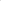           Prezentul aviz nu se referă la stabilitatea și rezistenta lucrărilor propuse și nici la calitatea materialelor prevăzute în cadrul lucrărilor.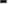 m) titularul proiectului are obligaţia de a notifica în scris Agenţia pentru Protecţia Mediului Cluj despre orice modificare sau extindere a proiectului survenită după emiterea deciziei etapei de încadrare, înainte de producerea modificării, conform cap. V, art. 34, alin.1 din Legea nr. 292/2018 privind evaluarea impactului anumitor proiecte publice şi private asupra mediului n) la finalizarea lucrărilor titularul va notifica APM Cluj în vederea verificării conformării cu prevederile prezentului act de către reprezentanţii Agenţiei pentru Protecţia Mediului Cluj.Prezenta decizie este valabilă pe toată perioada de realizare a proiectului, iar în situația în care intervin elemente noi, necunoscute la data emiterii prezentei decizii, sau se modifică condițiile care au stat la baza emiterii acesteia, titularul proiectului are obligația de a notifica autoritatea competentă emitentă.Orice persoană care face parte din publicul interesat și care se consideră vătămată într-un drept al său ori într-un interes legitim se poate adresa instanței de contencios administrativ competente pentru a ataca, din punct de vedere procedural sau substanțial, actele, deciziile ori omisiunile autorității publice competente care fac obiectul participării publicului, inclusiv aprobarea de dezvoltare, potrivit prevederilor Legii contenciosului administrativ nr. 554/2004, cu modificările și completările ulterioare.Se poate adresa instanței de contencios administrativ competente și orice organizație neguvernamentală care îndeplinește condițiile prevăzute la art. 2 din Legea nr. 292/2018 privind evaluarea impactului anumitor proiecte publice și private asupra mediului, considerându-se că acestea sunt vătămate într-un drept al lor sau într-un interes legitim.Actele sau omisiunile autorității publice competente care fac obiectul participării publicului se atacă în instanță odată cu decizia etapei de încadrare, cu acordul de mediu ori, după caz, cu decizia de respingere a solicitării de emitere a acordului de mediu, respectiv cu aprobarea de dezvoltare sau, după caz, cu decizia de respingere a solicitării aprobării de dezvoltare.Înainte de a se adresa instanței de contencios administrativ competente, persoanele prevăzute la art. 21 din Legea nr. 292/2018 privind evaluarea impactului anumitor proiecte publice și private asupra mediului au obligația să solicite autorității publice emitente a deciziei prevăzute la art. 21 alin. (3) sau autorității ierarhic superioare revocarea, în tot sau în parte, a respectivei decizii. Solicitarea trebuie înregistrată în termen de 30 de zile de la data aducerii la cunoștința publicului a deciziei.Autoritatea publică emitentă are obligația de a răspunde la plângerea prealabilă prevăzută la art. 22 alin. (1) în termen de 30 de zile de la data înregistrării acesteia la acea autoritate.Procedura de soluționare a plângerii prealabile prevăzută la art. 22 alin. (1) este gratuită și trebuie să fie echitabilă, rapidă și corectă.Prezenta decizie poate fi contestată în conformitate cu prevederile Legii nr. 292/2018 privind evaluarea impactului anumitor proiecte publice și private asupra mediului și ale Legii nr. 554/2004, cu modificările și completările ulterioare.DIRECTOR EXECUTIVdr. ing. Grigore CRĂCIUNŞef Serviciu  AAA                                                                      Șef serviciu CFM         ing. Anca CÎMPEAN                                                                     Adina SOCACIU       Întocmit:cons. Luisa OPREA                                                                     cons. Ligia STANCABilant teritorialBilant teritorialBilant teritorialBilant teritorialNr. Crt.CategorieSituația proiectatăU.M1Suprafata carosabila tramvai2150mp2Suprafata carosabila7200mp3Suprafata trotuar4300mp4Spatii verzi300mp5Poduri noi1buc6Suprafața rampe pasaj1520mp7Suprafața ziduri de sprijin228mp8Suprafața stații transport în comun342mp9Suprafata insule separatoare55mp10Arbori noi30buc11Arbori existenti20buc12Arbori taiati20bucSuprafața totală ocupată(nr. crt 1+2+3+4+6+7+8+9)Suprafața totală ocupată(nr. crt 1+2+3+4+6+7+8+9)16095mpSuprafața totală ocupată(nr. crt 1+2+3+4+6+7+8+9)Suprafața totală ocupată(nr. crt 1+2+3+4+6+7+8+9)16095mp